Exit  TicketFactoring QuadraticsYou can do it!Factor Completely.Standard NC.M1.A-SSE-3:  I can write an equivalent form of a quadratic function by factoring.Exit  TicketFactoring QuadraticsWow!  Look at you go!Factor Completely.Standard NC.M1.A-SSE-3:  I can write an equivalent form of a quadratic function by factoring.Exit  TicketFactoring QuadraticsYou like a Challenge, don’t you!?Factor Completely.Standard NC.M1.A-SSE-3:  I can write an equivalent form of a quadratic function by factoring.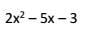 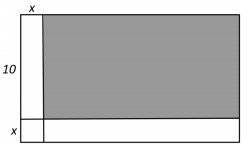 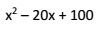 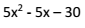 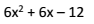 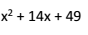 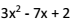 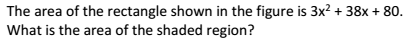 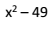 